Selected Results from a 50-State Policy Review of Policies for Principal Preparation Program Approval and LicensurePolicies for principal preparation and certification are important levers for improving school leadership. By developing a rubric of research-based practices, UCEA hopes to provide a formative tool for policymakers. Using a policy analysis frame by Roach et al. (2011), the excerpted results from his project explore the state code, administrative rules and regulations, and accompanying state board/department of education documents to describe state policies for principal preparation program approval and candidate licensure. There is variation in the extent to which states have adopted policies in these areas. Proportionately, more states have adopted policies for candidate licensure despite greater empirical evidence for preparation program approval (Hackmann, 2013).This project seeks to explore the state-level policies included in statutes, rules and regulations, and associated documents from state boards and departments of education in order to answer the following research questions: 1) Which, if any, of the research-based components of a high-quality, principal preparation program are legislated in state statutes, rules and regulations, and state board and/or department of education policies?; 2) Which, if any, of the research-based standards for principal candidate licensure are legislated in state statutes, rules and regulations, and state board and/or department of education policies? The purpose of this study is not to produce an evaluative report but to create a formative self-assessment tool, which is grounded in research that will support the work of state policymakers.In order to develop research-based rubrics to explore state policies, the project started with a review of the research literature. Despite finding a limited number of publications on principal preparation and licensure, only peer-reviewed journal articles were included. Book chapters, dissertations, conference papers and reports were not included. It is worth noting that due to the paucity of research in this area, however, these non-vetted sources are commonly found in the literature reviews of empirical pieces written about preparation. Through this process, a research-based rubric was developed and revised. The rubric was then pilot-tested using data collected from nine states (CA, FL, KY, MA, MS, ND, NY, OR, and VA). The pilot states were purposefully selected by the project planning committee to represent diverse policy contexts, ensure inter-rater reliability, and further revise the rubric.The data collection for this project occurred between August 2013 and April 2014 at the University of Virginia Law Library. The primary sources used included published state codes and associated administrative codes/rules and regulations and documentation from state education agencies. This data was coded based on the elements of the rubric and data sources in order to evaluate the presence or absence of state policy aligned with the elements of the rubric. This report highlights selected results from this project, including: Rubric Elements and Results for State Policy Requirements for Principal Preparation Program Approval (Table 1) and Candidate Licensure (Table 2); Proportion of Rubric Elements Included in State Policy by State (Figure 1), and a matrix of state-by-state policy elements (Table 3 and Table 4).Table 1Rubric Elements & Results: State Policy Requirements for Principal Preparation Program ApprovalTable 2Rubric Elements & Results: State Policy Requirements for Principal Candidate LicensureProportion of Rubric Elements Included in State Policy by State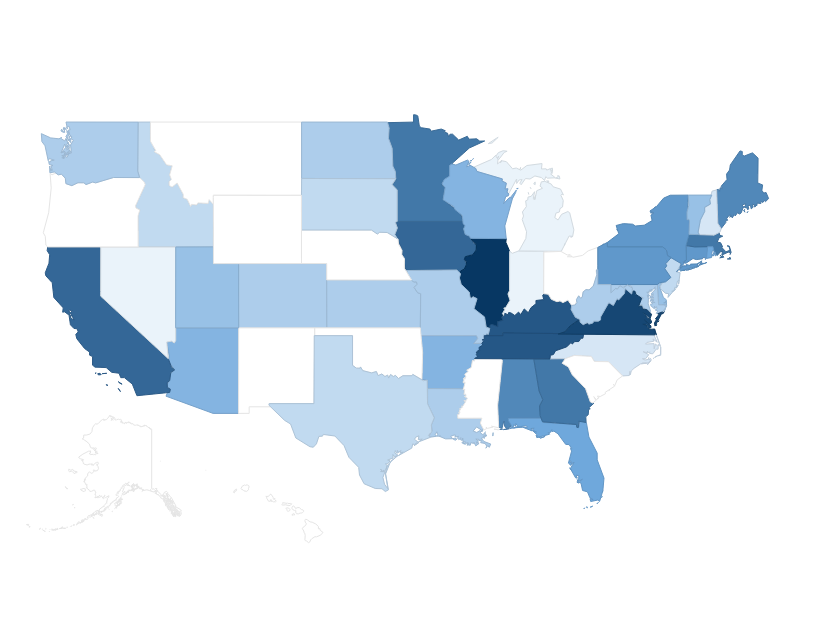 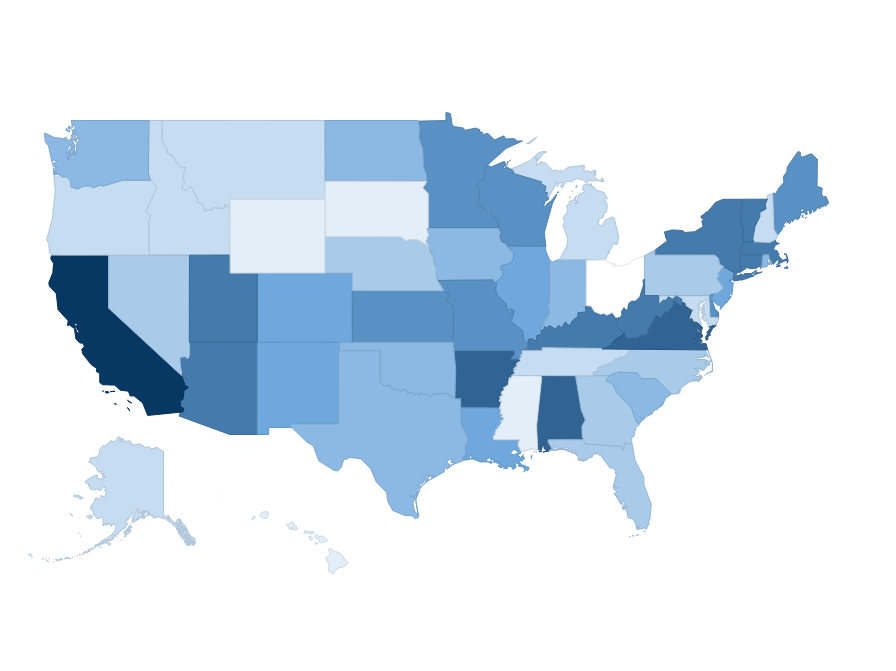 Figure 1. (Both) Darker shades correspond to higher proportions. (Top) Proportion of rubric requirements for principal preparation program (N=16) included by state. (Max. = 15 (e.g. IL); Min. = 1 (e.g. MT, OH). (Bottom) Proportion of rubric policy requirements for candidate licensure (N=11) included by state. (Max. = 11 (e.g. CA); Min. = 1 (e.g. OH). Table 3State-by-State Results: the Preparation Program Approval RubricTable 4State-by-State Results for the Candidate Licensure RubricCriteriaCount (%)Selection ProcessesSelection ProcessesRequires explicit plan for the selection process of incoming studentsRequires explicit plan for the selection process of incoming students1.1. Includes a plan for targeted recruitment1 (1.9%)1.2. Utilizes performance-based assessments5 (9.8%)Program StandardsProgram StandardsRequires adoption of standardsRequires adoption of standards2.1. Has adopted or adapted school leadership standards from a nationally recognized organization51 (100%)Program StructuresProgram StructuresRequires clinically rich internshipRequires clinically rich internship3.1. Deliberately structured19 (37.2%) Field work is tightly integrated with curriculum15 (29.4%)Engagement in core leadership responsibilities19 (37.2%) Supervision by an expert veteran22 (43.1%) Exposure to multiple sites with diverse populations16 (31.3%) Requires 300+ hours of field-based experience15 (29.4%)Requires formal university-district partnershipRequires formal university-district partnershipCommitment from district to provide a clinically rich internship experience10 (19.6%)District-provider collaboration on selection9 (17.6%)Alignment between district needs and program design11 (21.5%)Program OversightProgram OversightRequires rigorous program oversight  Requires rigorous program oversight  Requires state review at specified intervals23 (45.0%)Plan for initial program oversight includes documentation and site visits28 (54.9%)Requires oversight team to have relevant experience and training27 (52.9%)Includes feedback mechanism to improve practice25 (49.0%)CriteriaCount (%)ExperienceExperienceTeaching ExperienceTeaching Experience1.1. Requires 3+ years of teaching experience40 (78.4%)Master's Degree RequirementsMaster's Degree Requirements2.1. Requires a master's degree in educational leadership or a closely related field26 (50.9%)2.2. Master's degree earned from an accredited preparation program34 (66.6%)2.3. Master's degree requires at least 30 credit hours8 (15.6%)Licensure PathwaysLicensure PathwaysAlternative Pathway RequirementsAlternative Pathway Requirements3.1. Allows for alternative pathways for licensure29 (56.8%)AssessmentAssessmentScore requirementsScore requirementsRequires completion/passing of assessments30 (58.8%)Assessment contentAssessment contentAssessments are closely based on national standards or aligned state standards26 (50.9%)Assessment includes (or is a) portfolio review5 (9.8%)RenewalRenewalLicensure renewalLicensure renewalRequires renewal with a distinction between provisional and professional licenses27 (52.9%)Licensure renewal requires meeting specified benchmarks29 (56.8%)Differentiation for renewal process based on license type23 (45.0%)StateSelectionSelectionStandardsProgram StructuresProgram StructuresProgram StructuresProgram StructuresProgram StructuresProgram StructuresProgram StructuresProgram StructuresProgram StructuresProgram OversightProgram OversightProgram OversightProgram OversightStatePlanPlanStandardsClinically Rich InternshipClinically Rich InternshipClinically Rich InternshipClinically Rich InternshipClinically Rich InternshipClinically Rich InternshipPartnershipsPartnershipsPartnershipsRigorous OversightRigorous OversightRigorous OversightRigorous OversightState1.11.22.13.13.23.33.43.53.64.14.24.35.15.25.35.4ALXXXXXXXXXXAKXAZXXXXXXXARXXXXXXXCAXXXXXXXXXXXXCOXXXXXCTXXXXXXXXXDEXXXXXXDCXXXFLXXXXXXXXGAXXXXXXXXXXXHIXIDXXXXILXXXXXXXXXXXXXXXINXXIAXXXXXXXXXXXXKSXXXXXKYXXXXXXXXXXXXXLAXXXXXMEXXXXXXXXXXMDXXXXXMAXXXXXXXXXXXMIXXMNXXXXXXXXXXXMSXMOXXXXXMTXNEXNVXXNHXXXNJXXXXNMXNYXXXXXXXXXNCXXXNDXXXXXOHXOKXORXPAXXXXXXXXXRIXXXXXXXXSCXSDXXXXTNXXXXXXXXXXXXXTXXXXXUTXXXXXXVTXXXXXXVAXXXXXXXXXXXXXXWAXXXXXWVXXXXXWIXXXXXXXWYXTotal15511915192216151091123282725StateExperienceExperienceExperienceExperienceLicensureAssessmentAssessmentAssessmentRenewalRenewalRenewalStateTeachingMaster’s DegreeMaster’s DegreeMaster’s DegreeAlt. Path.ScoreContentContentLicensure RenewalLicensure RenewalLicensure RenewalState1.12.12.22.33.14.15.15.26.16.26.3ALXXXXXXXXXAKXXXAZXXXXXXXXARXXXXXXXXXCAXXXXXXXXXXXCOXXXXXXCTXXXXXXXXDEXXXXXXXDCXXXXXXFLXXXXGAXXXXHIXXIDXXXILXXXXXXINXXXXXIAXXXXXKSXXXXXXXKYXXXXXXXXLAXXXXXXMEXXXXXXXMDXXXMAXXXXXXXXMIXXXMNXXXXXXXMSXXMOXXXXXXXMTXXXNEXXXXNVXXXXNHXXXNJXXXXXXNMXXXXXXNYXXXXXXXXNCXXXXNDXXXXXOHXOKXXXXXORXXXPAXXXXRIXXXXXSCXXXXXSDXXTNXXXTXXXXXXUTXXXXXXXXVTXXXXXXXXVAXXXXXXXXXWAXXXXXWVXXXXXXXXWIXXXXXXXWYXXTotal40263482930265272923